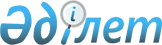 Біржолғы материалдық көмек көрсету туралы
					
			Күшін жойған
			
			
		
					Қызылорда облысы Қармақшы аудандық мәслихатының 2013 жылғы 27 наурыздағы N 84 шешімі. Қызылорда облысының Әділет департаментінде 2013 жылы 11 сәуірде N 4428 тіркелді. Қолданылу мерзімінің аяқталуына байланысты күші жойылды - (Қызылорда облысы Қармақшы аудандық мәслихатының 2014 жылғы 12 тамыздағы N 03-11/143 хатымен)      Ескерту. Қолданылу мерзімінің аяқталуына байланысты күші жойылды - (Қызылорда облысы Қармақшы аудандық мәслихатының 12.08.2014  N 03-11/143 хатымен).

      "Қазақстан Республикасындағы жергілікті мемлекеттік басқару және өзін-өзі басқару туралы" Қазақстан Республикасының 2001 жылғы 23 қаңтардағы Заңына, "Ұлы Отан соғысының қатысушылары мен мүгедектеріне және соларға теңестірілген адамдарға берілетін жеңілдіктер мен оларды әлеуметтік қорғау туралы" Қазақстан Республикасының 1995 жылғы 28 сәуірдегі Заңына, "Қазақстан Республикасындағы арнаулы мемлекеттік жәрдемақы туралы" Қазақстан Республикасының 1999 жылғы 5 сәуірдегі Заңына сәйкес Қармақшы аудандық мәслихаты ШЕШЕМІЗ:



      1. Облыстық бюджет есебінен 2013 жылдың 31 мамырына дейін біржолғы материалдық көмек көрсетілсін:

      1) Ұлы Отан соғысының қатысушылары мен мүгедектеріне; Ұлы Отан соғысында қаза тапқан (қайтыс болған, хабарсыз кеткен) жауынгерлердің екінші рет некеге тұрмаған жесірлеріне; екінші дүниежүзілік соғыс кезінде фашистер мен олардың одақтастары құрған концлагерлердің, геттолардың және басқа да еріксіз ұстау орындарының жасы кәмелетке толмаған бұрынғы тұтқындарына – 68000 (алпыс сегіз мың) теңге мөлшерінде;

      2) Ұлы Отан соғысы жылдарында тылдағы жанқиярлық еңбегі мен мінсіз әскери қызметі үшін бұрынғы КСР Одағының ордендерімен және медальдарымен марапатталған адамдарға – 25000 (жиырма бес мың) теңге мөлшерінде;



      2. Аудандық бюджет есебінен біржолғы материалдық көмек 2013 жылдың 31 мамырына дейін көрсетілсін:

      1) Ұлы Отан соғысына қатысушылары мен мүгедектерiне – 86550 (сексен алты мың бес жүз елу) теңге мөлшерінде;

      2) Ұлы Отан соғысында қаза тапқан (қайтыс болған, хабарсыз кеткен) жауынгерлердің екінші рет некеге тұрмаған жесiрлерiне; екiншi дүниежүзiлiк соғыс кезiнде фашистер мен олардың одақтастары құрған концлагерлердiң, геттолардың және басқа да еріксіз ұстау орындарының жасы кәмелетке толмаған бұрынғы тұтқындарына, Ұлы Отан соғысы жылдарында тылдағы жанқиярлық еңбегi және мiнсiз әскери қызметi үшiн бұрынғы КСР Одағының ордендерiмен және медальдарымен марапатталған адамдарға – 69240 (алпыс тоғыз мың екі жүз қырық) теңге мөлшерінде;

      3) бұрынғы КСР Одағы үкiмет органдарының шешiмдерiне сәйкес басқа мемлекеттiң аумақтарындағы ұрыс қимылдарына қатысқан - Совет Армиясының, Әскери-Теңiз флотының, Мемлекеттiк қауiпсiздiк комитетiнiң әскери қызметшiлерi, бұрынғы КСР Одағы Iшкi iстер министрлiгiнiң қатардағы және басқарушы құрамының адамдары (әскери мамандар мен кеңесшiлердi қоса есептегенде); жаттығу жиындарына шақырылып, ұрыс қимылдары жүріп жатқан кезде Ауғанстанға жіберілген әскери міндеттілер, ұрыс қимылдары жүріп жатқан осы елге жүк жеткізу үшін Ауғанстанға жіберілген автомобиль батальондарының әскери қызметшілеріне, бұрынғы КСР Одағының аумағынан Ауғанстанға жауынгерлік тапсырмаларды орындау үшін ұшулар жасаған ұшу құрамының әскери қызметшілеріне, Ауғанстандағы кеңес әскери құрамына қызмет көрсеткен жараланған, контузия алған немесе зақымданған, яки ұрыс қимылдарын қамтамасыз етуге қатысқаны үшін бұрынғы КСР Одағының ордендерімен және медальдарымен наградталған жұмысшылар мен қызметшілерге, сондай-ақ Ауғанстанда немесе ұрыс қимылдары жүргізілген басқа мемлекеттерде әскери міндетін өтеу кезінде ауруға шалдығуы салдарынан мүгедек болған әскери қызметшілерге; 1986-1987 жылдары Чернобыль АЭС-індегі апаттың, азаматтық немесе әскери мақсаттағы объектiлердегi басқа да радиациялық апаттар мен авариялардың зардаптарын жоюға қатысқан; сондай-ақ ядролық сынақтар мен жаттығуларға тiкелей қатысқан адамдар, Чернобыль АЭС-iндегi апаттың, азаматтық немесе әскери мақсаттағы объектiлердегi басқа да радиациялық апаттар мен авариялардың, ядролық қаруды сынаудың салдарынан мүгедек болған адамдарға – 43275 (қырық үш мың екі жүз жетпіс бес) теңге мөлшерінде.



      3. Осы шешім алғаш ресми жарияланғаннан кейін күнтізбелік он күн өткен соң қолданысқа енгізіледі.      Қармақшы аудандық

      мәслихатының кезекті

      14-сессиясының төрағасы                  Е. Рзалиев      Қармақшы аудандық

      мәслихат хатшысы                         М. Наятұлы
					© 2012. Қазақстан Республикасы Әділет министрлігінің «Қазақстан Республикасының Заңнама және құқықтық ақпарат институты» ШЖҚ РМК
				